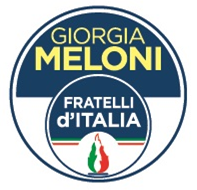 DICHIARAZIONE DI COLLEGAMENTO ALLA CANDIDATURA ALLA CARICA DI SINDACO DI _______________I sottoscritti:Sig./Sig.ra …………….………………………………….……................................................................. nato/a a ……………………..................................... il ..........................……….......................................e domiciliato/a a …………………………………………………………………………………………………….e Sig./Sig.ra …………….………………………………….…….............................................................. nato/a a ……………………..................................... il ..........................……….......................................e domiciliato/a a …………………………………………………………………………………………………….delegati della lista recante il seguente il contrassegno: “Cerchio contornato da margine di colore blu, contenente al  proprio interno, al centro della parte superiore, la scritta "GIORGIA MELONI", in carattere stampatello giallo su sfondo blu, su due righe; nella parte inferiore di colore  bianco, un cerchio contenente: la scritta "FRATELLI d'ITALIA" in carattere  stampatello bianco su sfondo blu su due righe, tre linee di colore verde, bianco e rosso, dal margine sinistro al margine destro del cerchio ed una Fiamma Tricolore (verde, bianco, rosso) su base blu.” dichiarano che, in occasione dell’elezione diretta del Sindaco e del Consiglio comunale di ______________ che avrà luogo …………………………………., la lista rappresentata dai sottoscrittori è collegata alla candidatura alla carica di sindaco del Sig./Sig.ra ………………………………………………………………………………………………………………………nato/a a ……………………..................................... il ..........................………..........________________________(Luogo e data)                                                             …….……..................................................								               (firma)                                                             …….……..................................................								               (firma)AUTENTICAZIONE DELLA FIRMA A norma del D.P.R. n. 445/2000, certifico vere ed autentiche le firme apposta in mia presenza in calce alla sopra estesa dichiarazione di collegamento, dal Sig./Sig.ra ..….............................…....................................,nato/a................................................................... il.........……………....., identificato con ……………...................................................................... e dal Sig./Sig.ra..….............................…........................, nato/a a ........................................................, il.........……………....., identificato con …………….......................................................... Gli stessi sono stati preventivamente ammoniti sulle responsabilità penali cui possono andare incontro in caso di dichiarazione mendace._______________ ____________________________________________Firma leggibile (nome e cognome per esteso)e qualifica del Pubblico Ufficiale che autentica le firme